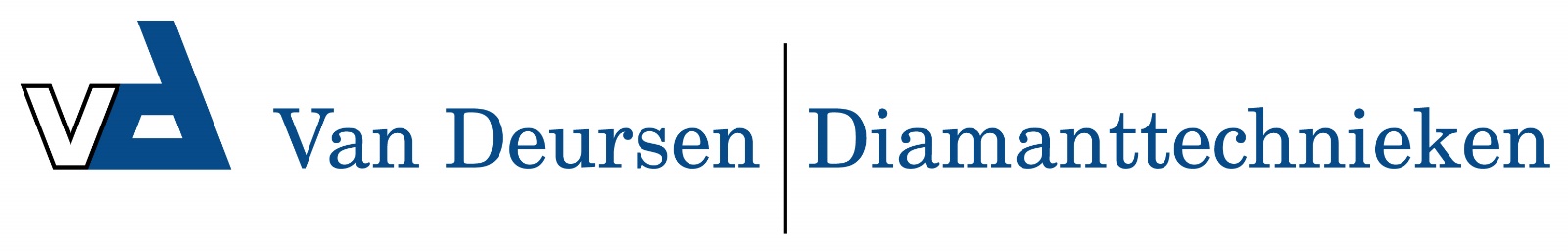 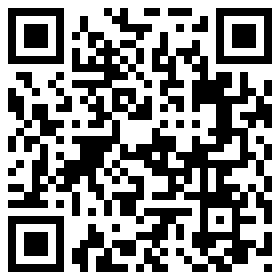 Asfaltbeitel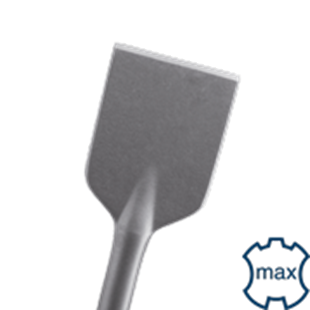 AsfaltbeitelToepassingNiet gebruiken op beton! Voor het breken van asfalt en/of harde ondergrond.Art.nr.OmschrijvingBreedteLengte215.1070Asfaltbeitel90400